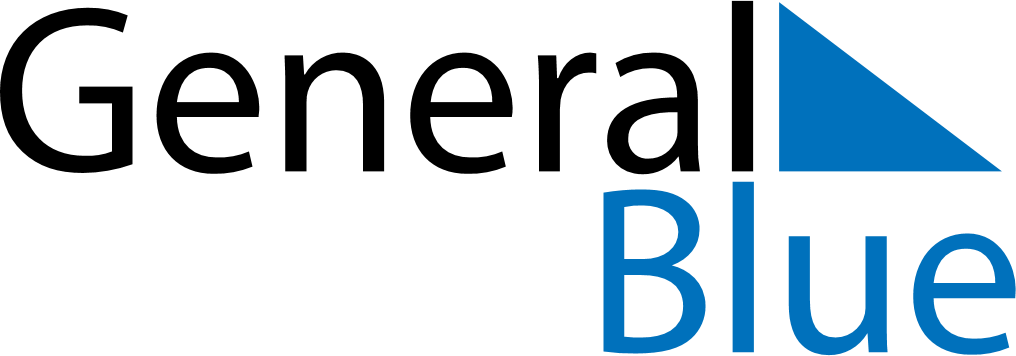 November 2019November 2019November 2019JerseyJerseyMONTUEWEDTHUFRISATSUN123456789101112131415161718192021222324252627282930